                  RAJAGIRI INTERNATIONAL SCHOOL, DUBAI                 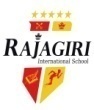             Portion for Formative Assessment 4 (Term 2) 2016-2017Grade 4Note-  Refer to all the work done in the textbook, notebook, workbook and worksheets in all the subjects.  DATE  SUBJECT                  PORTION28.2.17Islamic StudiesMoral ScienceBeware of NajasaThe Islamic YearSleeping Well-Adabu-Un NaumWorking TogetherThe Gift of PeaceAhimsa1.3.17Computer TheoryFeatures of word 2013Introduction to Powerpoint 20132.3.17ScienceForce ,Work and EnergyFood: Our basic NeedDigestion and the role of MicrobesCirculatory System and Excretory System5.3.17MathsMeasurementPerimeter and AreaTimeHandling DataShapes, Space and Patterns [ Only Circles][ Basic operations : addition, Subtraction, Multiplication and Division are included]6.3.17HindiMalayalamFrenchPoem         –  Deep se deep jalao Lesson       -  Do  ghadeGrammar  -1. Shabdh  bhandar                        a. paryayvachi shabdh ( 5)                       b. vilom shabdh            ( 5)                            2. Ling     	                      3.kriya                       4. Patra  Lekhan                      5.Chitra  Varnan                      6.Apathith  Gadyansh Lesson   - Ummini valiya onnu               -Annatheymazha               Orupattupinneyum… comprehensionSection  Section A: Unseen  Reading Comprehension..Section  B: Composition.		Section  C: Grammar-  articles   definis  and  indefinis,  les  adjectifss, les  professions, les nationalites,   la   conjugaison  des  verbes.    Section   D: Lecons: Les  parents  de  Manuel, C’est  Noel.7.3.17EnglishProseA Dream ‘Kom’ TrueHow Rabbit Became RealMadame Air Wants a ChangePoemChoosing ShoesThe WindGrammar Continuous TensesDegrees of ComparisonGenderPrepositionsPunctuationNouns - NumberComprehension - Unseen passage Creative Writing 8.3.17ArabicLesson No  12 In Treasure IslandGrammar : The Present TensePrepositions9.3.17UAE SSt .The Main Features of the Local Environment